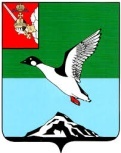 ЧЕРЕПОВЕЦКИЙ МУНИЦИПАЛЬНЫЙ РАЙОН ВОЛОГОДСКОЙ ОБЛАСТИКОНТРОЛЬНО-СЧЕТНЫЙ КОМИТЕТПервомайская ул., д.58, г.Череповец, Вологодская область, 162605 тел. (8202)  24-97-46,  факс (8202) 24-97-46,e-mail: kchk_chmr@cherra.ru «23» апреля 2022 г.                                                        г. ЧереповецЗАКЛЮЧЕНИЕ № 38По результатам  экспертно-аналитического мероприятия   на проект решения Совета сельского поселения Югское «О внесении изменений в решение Совета   муниципального образования Югское от 16.12.2021 № 203 «О бюджете муниципального образования Югское на 2022 год и плановый период 2023 и  2024 годов».        Экспертно-аналитическое мероприятие проведено на основании  п. 1.5 плана работы контрольно-счетного комитета Череповецкого муниципального района (далее - КСК) на 2022 год, статьи 157 Бюджетного кодекса Российской Федерации, ст. 9 Федерального закона от 07.02.2011 года № 6-ФЗ «Об общих принципах организации и деятельности контрольно-счетных органов субъектов Российской Федерации и муниципальных образований», п. 8.1 статьи 8 Положения о контрольно-счетном комитете Череповецкого муниципального района, утвержденного решением Муниципального  Собрания  района от 09.12.2021 № 252.         Проект решения Совета сельского поселения Югское «О внесении изменений в решение Совета   муниципального образования Югское от 16.12.2021 № 203 «О бюджете муниципального образования Югское на 2022 год и плановый период 2023 и 2024 годов» (далее – Проект) представлен Советом поселения 20.04.2022 года. Экспертиза Проекта проведена в соответствии с положением о бюджетном процессе в  сельском поселении Югское, утвержденным  решением Совета   муниципального образования Югское  от 30.06.2020 года № 133.          В результате внесения изменений  основные характеристики  бюджета в 2022 году составят:   доходы  бюджета  33 502,1 тыс. рублей (увеличение на 4 482,3 тыс. руб.),  расходы 34 394,3 тыс. рублей (увеличение на 4 442,0 тыс. руб.),  дефицит бюджета 892,2  тыс. рублей (сокращение на 40,3 тыс. руб. за счет остатков средств на счетах по учету средств бюджета на 01.01.2022 года.).Проектом  предлагается  внести изменения в 7  приложений, изложив их в новой редакции.Изменения доходов бюджета поселения в 2022 году изложены в следующей таблице.                                                                          Таблица № 1 (тыс. руб.)                                                                                      Проектом предлагается увеличение доходов  на 4 482,3 тыс.  рублей  за счет неналоговых доходов и безвозмездных поступлений:- доходов от использования имущества, находящегося в государственной и муниципальной собственности на сумму 73,0 тыс. руб. (доходы от сдачи в аренду имущества, составляющего казну сельского поселения на сумму 31,0 тыс. рублей в связи с заключением договора аренды с ИП Паршуковым  А.В. от 01.02.2022 № 8/2022 и прочие поступления от использования имущества, находящегося в собственности сельского поселения на сумму 42,0 тыс. рубля (найм жилья);- прочих субсидий бюджетам сельских поселений на реализацию проекта «Народный бюджет» на сумму 3 035,5 тыс. рублей (в соответствии с постановлением Правительства Вологодской области от 21.03.2022 № 354, уведомлением Департамента финансов Вологодской области от 04.04.2022 № 133 об изменении бюджетных ассигнований на 2022 год);- межбюджетных трансфертов, передаваемых бюджетам сельских поселений из бюджетов муниципальных районов  на осуществление части полномочий по решению вопросов местного  значения в соответствии с заключенными соглашениями (в сфере дорожной деятельности) на сумму 730,1 тыс. рублей (в соответствии с решением Муниципального собрания Череповецкого муниципального района от 31.03.2022); - поступлений от денежных пожертвований, предоставляемых физическими лицами получателями средств бюджетов сельских поселений в сумме 643,7 тыс. рублей в рамках проекта «Народный бюджет».Изменения в распределении бюджетных ассигнований в 2022 году по разделам изложены в следующей таблице.                                                                                              Таблица № 2 (тыс. руб.)                                                                                        В 2021 году проектом предлагается увеличение расходов  на 4 442,0 тыс.  руб.:1. За счет сокращения  бюджетных ассигнований в объеме 45,8 тыс. рублей по разделу «Общегосударственные вопросы» (экономия по заработной плате и начислениям на заработную плату в связи с вакансией ведущего специалиста и заместителя главы сельского поселения на сумму 169,6 тыс. рублей, оптимизации прочих расходов на сумму 39,5 тыс. рублей и дополнительной потребности по услугам междугородней связи в сумме 1,0 тыс. рублей, на промывку системы отопления здания администрации сельского поселения Югское в сумме 20,0 тыс. рублей, на техобслуживание пожарной сигнализации администрации  сельского поселения Югское  в сумме 36,0 тыс. рублей,  на приобретение запасных частей к автомобилю администрации в сумме 5,0 тыс. рублей, на поставку газа (апрель, май) в сумме 16,3 тыс. рублей и теплоэнергию (апрель, май) в сумме 85,0 тыс. рублей).2. За счет увеличения бюджетных ассигнований в объеме 4 487,8 тыс.рублей:2.1. по разделу «Национальная экономика»  в сумме 748,6 тыс. рублей на осуществление дорожной деятельности за счет иных межбюджетных трансфертов (в рамках заключенного соглашения) в сумме 730,1 тыс. руб. и проведение кадастровых работ в д. Ильмовик (межевание 1 земельного участка для последующей реализации) в сумме 18,5 тыс. руб.;2.2. по разделу  «Жилищно-коммунальное хозяйство» в сумме 2 923,1 тыс. рублей на проведение проектных  работ на уличное освещение в д. Городище и д. Вичелово в сумме 60,0 тыс. рублей. На реализацию мероприятий в рамках  проекта  «Народный бюджет» в сумме 2 863,1 тыс. рублей (организация уличного освещения, устройство водоотведения, детские игровые площадки, обустройство обелиска);2.3 «Физическая культура и спорт» в сумме 816,1 тыс. рублей на реализацию мероприятий в рамках  проекта  «Народный бюджет» (спортивная площадка).В результате анализа распределения бюджетных ассигнований бюджета по целевым статьям (муниципальным  программам и непрограммным направлениям) видам расходов классификации расходов бюджета поселения на 2022 год установлено, что предполагаемый Проект влечет за собой изменения объемов финансирования по 3 из 6 муниципальных программ, подлежащих реализации в 2022 году  (таблица 3).                                                                                               Таблица № 3 (тыс. руб.) Таким образом,  бюджетные ассигнования на реализацию мероприятий муниципальных программ увеличатся на 2 877,3 тыс. рублей, непрограммные расходы увеличатся на 1 564,7 тыс. рублей. В состав документов с Проектом представлены обоснования предлагаемых изменений, которые содержат источники финансирования и расчеты.В соответствии с бюджетным законодательством увеличение бюджетных ассигнований  на исполнение существующих видов расходных обязательств может осуществляться при наличии соответствующих источников дополнительных поступлений в бюджет и (или) сокращении бюджетных ассигнований по отдельным статьям расходов бюджета.  Согласно представленных материалов к Проекту видно, что поправки в бюджет поселения вносятся  в связи с увеличением доходов.          Рассмотрев данный проект, контрольно-счетный комитет установил нарушения, которые необходимо устранить: 1. в Проект  решения  включить пункт следующего содержания «В пункте 2 статьи 2 раздела  II цифры «2 796,3» заменить цифрами «3 526,4».2. в приложении 1 к Проекту в нарушении требований приказа Министерства финансов РФ от 08.06.2021 № 75н  «Об  утверждении кодов (перечней кодов) бюджетной классификации Российской Федерации на 2022 год (на 2022 год и на плановый период 2023 и 2024 годов)»: -  наименование кода дохода «Прочие доходы от оказания платных услуг (работ), оказываемых МУК «Югское СКСО»» по коду  «1 13 01995 10 0000 130» должно быть «Прочие доходы от оказания платных услуг (работ) получателями средств бюджетов сельских поселений»;- наименование кода дохода «Прочие доходы от компенсации затрат МУК «Югское СКСО» по коду «1 13 02995 10 0000 130» должно быть «Прочие доходы от компенсации затрат бюджетов сельских поселений».3. в приложении 3 к Проекту в нарушении требований приказа Министерства финансов РФ от 06.06.2019 № 85н  «О порядке формирования и применения кодов бюджетной классификации Российской Федерации их структуре и принципах назначения»: - наименование по подразделу 1105  "Физическая культура" должно быть "Другие вопросы в области физической культуры и спорта". 4. в приложении  6 к проекту:- бюджетные ассигнования по муниципальной программе «Благоустройство территории муниципального образования Югское на 2014-2024 годы»   в сумме  9 054,6 тыс. руб. должно быть 9 246,8 тыс. рублей;-  бюджетные ассигнования по классификациям «02001S2270 0503» «Расходы на реализацию мероприятий в рамках проекта «Народный бюджет» источником финансового обеспечения которых являются средства областного бюджета с учетом софинансирования» и «02001S2270 0503 240» «иные закупки товаров, работ и услуг для обеспечения государственных (муниципальных) нужд в сумме 889,4 тыс. рублей, должно быть 1 081,6 тыс. рублей.Вывод: Проект решения сельского поселения Югское «О внесении изменений в решение Совета муниципального образования Югское от 16.12.2021 № 203 «О бюджете муниципального образования Югское на 2022 год и плановый период 2023 и 2024 годов» в целом соответствует нормам действующего бюджетного законодательства, однако, содержит нарушения. Результаты проведенного анализа проекта решения, дают основание для рассмотрения Проекта только  с учетом  устранения нарушений.Председатель комитета                                                           Н.Г.ВасильеваИнспектор                                                                                Е.Л. Степанова                                                                                      Наименование доходовРешение от 16.12.2021 № 203Проект решения на 20.04.2022Изменения Налоги на прибыль, доходы447,0447,00Налоги на совокупный налог75,075,00Налог на имущество физических лиц2 160,02 160,00Земельный налог8 888,08 888,00Государственная пошлина 7,07,00Доходы от использования имущества, находящегося в государственной и муниципальной собственности8,081,0+73,0Доходы от оказания платных услуг и компенсации затрат государства490,0490,00Итого собственных доходов12 075,012 148,0+73,0Безвозмездные поступления16 944,821 354,1+4 409,3Дотации бюджетам бюджетной системы Российской Федерации7 249,67 249,60Субсидии бюджетам бюджетной системы Российской Федерации (межбюджетные субсидии)6 629,29 664,7+3 035,5Субвенции бюджетам бюджетной системы Российской Федерации269,7269,70Иные межбюджетные трансферты 2 796,33 526,4+730,1Прочие безвозмездные поступления0643,7+643,7Итого доходов29 019,833 502,1+4 482,3 Наименование разделов (подразделов)Решение от 16.12.2021 № 203Проект решения на 20.04.2022Изменения Общегосударственные вопросы8 621,98 576,1- 45,8Национальная оборона267,7267,70,0Национальная безопасность и правоохранительная деятельность48,448,40,0Национальная экономика2 701,43 450,0+748,6Жилищно-коммунальное хозяйство6 444,19 367,2+ 2 923,1 Культура, кинематография9 919,09 919,00Социальная политика1 819,81 819,80,0Физическая культура и спорт130,0946,1+ 816,1Итого расходов29 952,334 394,34 442,0Наименование муниципальной программыСумма расходов по муниципальным программамСумма расходов по муниципальным программамСумма расходов по муниципальным программамНаименование муниципальной программыРешение от 16.12.2021 № 203Проект решения на 20.04.2022Изменения Развитие материально- технической базы и информационно- коммуникационных технологий в Администрации муниципального образования Югское на 2014-2024 годы1 372,91 496,7+ 123,8Благоустройство территории муниципального образования Югское на 2014-2024 годы6 323,79 246,8+ 2 923,1Сохранение и развитие культурного потенциала муниципального образования Югское на 2014-2024 годы9 919,09 919,00,0Социальная поддержка граждан  муниципального образования Югское на 2016-2024 годы1 819,81 819,80,0Совершенствование муниципального управления в муниципальном образовании Югское на 2014-2024 годы3 894,43 724,8- 169,6Обеспечение пожарной безопасности муниципального образования Югское на 2014-2024 годы48,448,40,0Итого расходов23 378,226 255,52 877,3